Webinar on Research MethodologyThe Department of Economics, Government K.N.M. Arts and Science College, Kanjiramkulam conducted a webinar entitled ‘Breathing Life into Research: The Magical Ways of Methodology’ on 05/11/2020 for the Students of Department of Economics, Government KNM Arts and Science College, Kanjiramkulam as well as for the research aspirants across various institutions in Kerala. The webinar was delivered through online platform via Google Meet.  The webinar was intended to disseminate knowledge relating to the methods and methodology in Social science. Dr.Christabell P.J, Associate Professor, Department of Economics, University of Kerala was the resource person. The webinar was inaugurated by Dr.Sameer S., Vice-Principal, Government K.N.M. Arts and Science College, Kanjiramkulam. The programme began at 11 a.m. and ended at 12.45 p.m. The session drew a total of 98 participants, including teachers and students.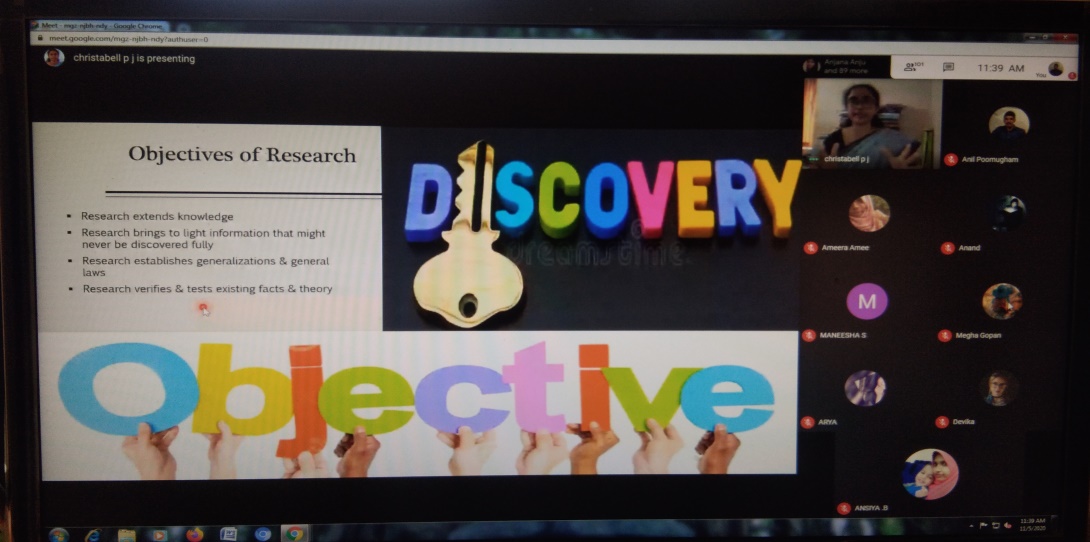 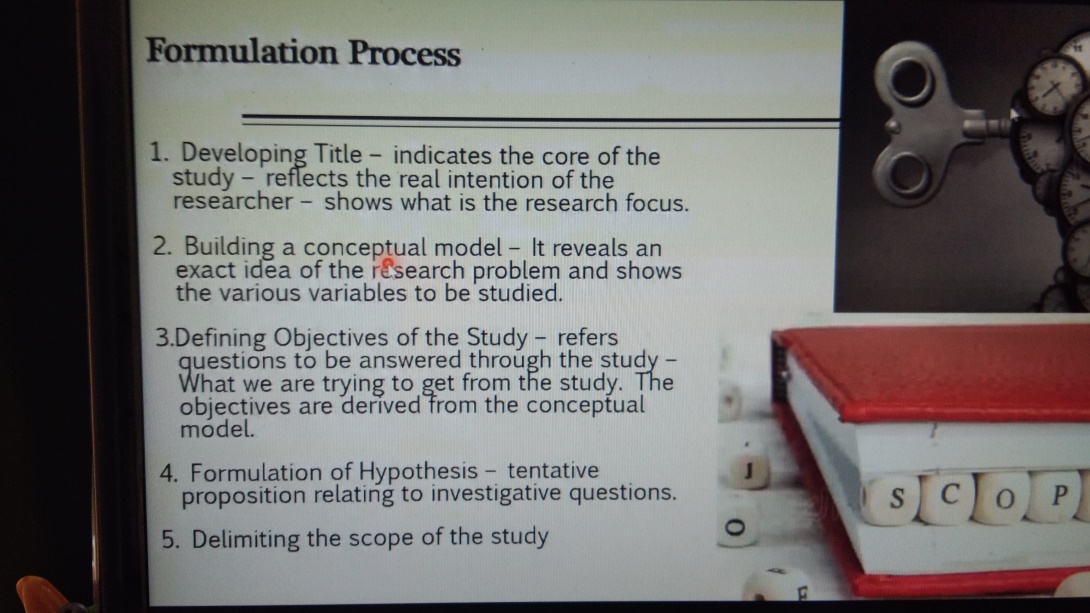 The webinar aimed at helping research scholars and students to understand about the basics of research, to provide participants a platform for discussion on the statistical requirements of research, to discuss with the students the basics of research process, to provide students insights about the types of research etc. This one-day Webinar was designed to provide participants with the fundamentals of research and research study in order to produce high-quality work. The webinar's main focus was on identifying tools and strategies for various research aims. The participants gained a thorough understanding of the different types of research, as well as the research procedure and sample process.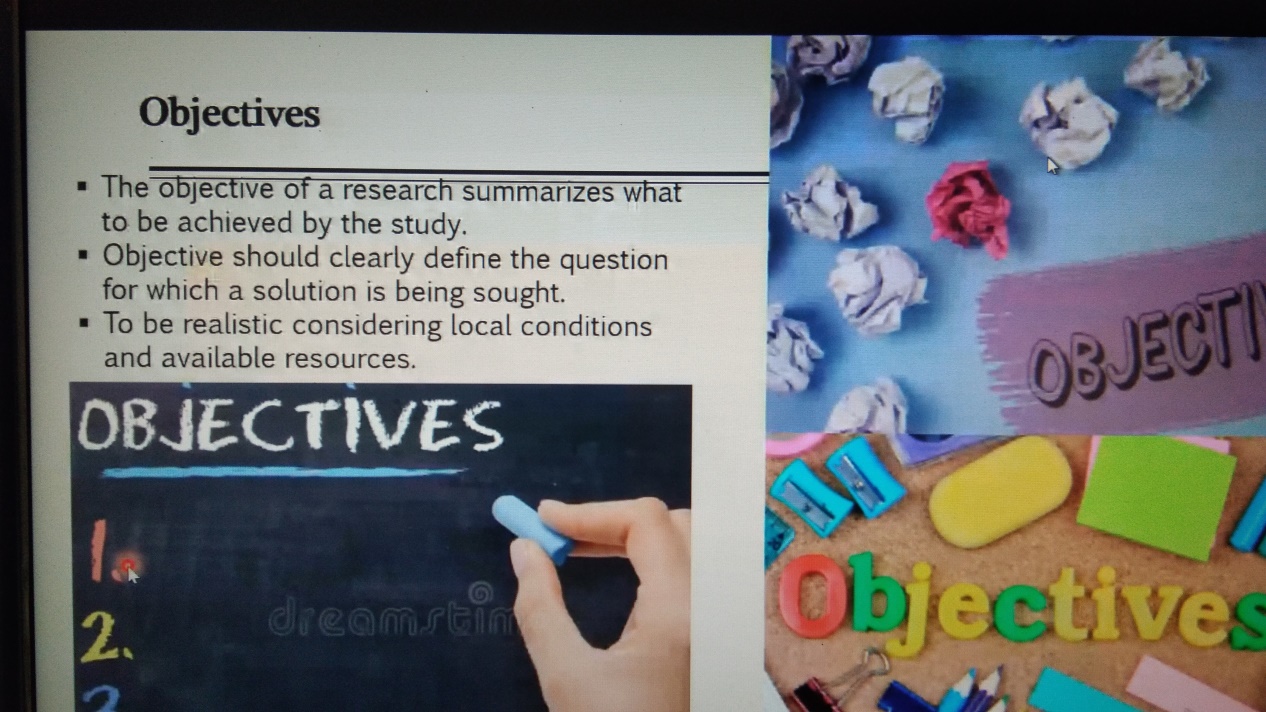 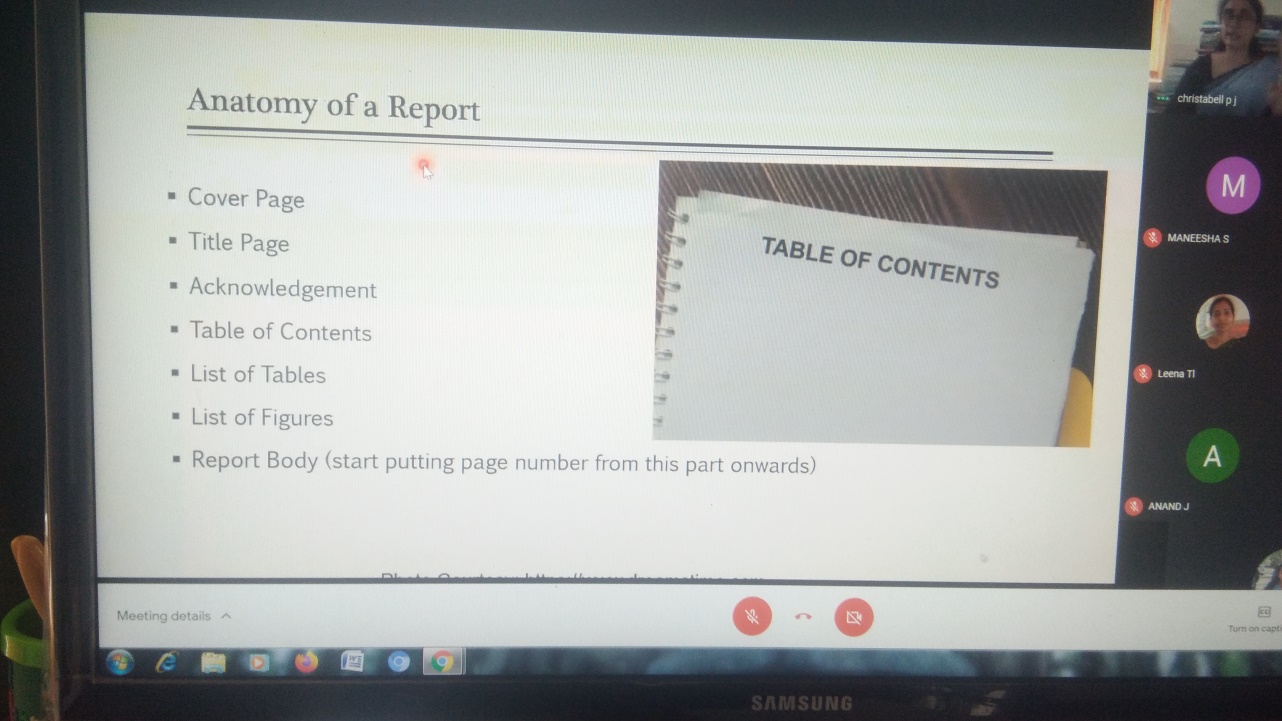 Learning outcome: 1. Participants have learnt about statistical requirements of research 2. Participants have learnt about the process of research in detail. 3. Participants have analyzed about the sampling process. 4. Participants have interpreted how to select the sample.5. Participants have learnt about data collection, data analysis, hypothesis testing etc.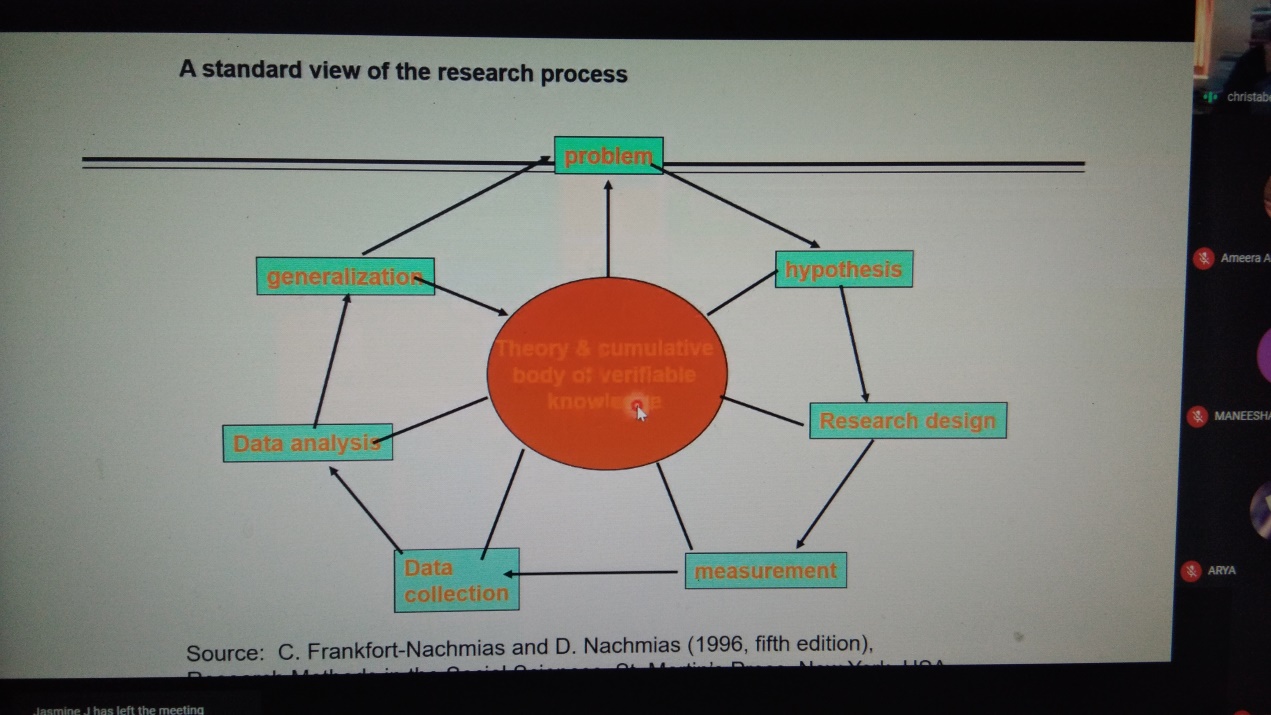   After the main presentation, there was a question and answer session. The sample technique, data collecting, statistical tools, and other topics were thoroughly explained and answered. At 12:45 p.m., the session came to a close.Mrs.Resmi R. Nair                                                                                  Mr. Anil Kumar R.Co-Ordinator                                                                                           HOD of  EconomicsSl No.Name of Participants1Dr.Christabell P.J.2Dr.Sameer S.3Dr.Leena T.L.4Dr,Jyothy S.Nair5Anil Kumar R.6Resmi R.Nair7Sarjin H.8ARYASREE B. S9ASWANI V. S10ASWATHY .S.M11KAVYA VINOD.M12RAKESH. R.L13ROSMI.S14SANGEETHA.G15SARAN.R16SWALIHA.S17SWAPNA.S S18 AARYA S D19AFIN A M20AISHWARYA.A.V21AJAY J S22AMRITHA .S23SARANYA S M24SHABNAM .S.S25SHAHINA S26SHEENA S.S27SREE LEKSHMI B R28SREE LEKSHMI.R.A29 SRUTHI. S.S30SRUTHY S R31SRUTHY.S.C32SUDHEESH KRISHNAN C S33SUJI MOL. S. V34SUMAN RAJ J35 ASHIK K36CHITRA C37 GOVIND G38 KARTHIKA S S39 LEKSHMI P40 MEGHA M41RAHUL S42 SRUTHI KRISHNAN G43ABDHULLA SUHAIB44ABHIJITH A45 ABHIJITH A B46AKHIL G S47 AKHIL S K48 AKHIL V B49 ALI FATHIMA A50ANAHA S B51ANANDHU S52 ANIE R K53ANJANA B K54ANNIE J S55 MANSOORA FATHIMA M J56MOHAMMED ABDHUL KHADER MEERAN S57NOUFIYA F58PRADEEP P59RAJAMMA S60REVATHY S D61 SAHAD SHA S62 SAHIRA BEEVI M S63SALIHA BEEVI MS 64 SANI N S65SOORAJ S J66VARSHA J EUGIN67VIPIN GEORGE68BILAL ABDHULLA N69ATHIRA G70ATHIRA R S71BINCY B72 DEVIKA A U73 DEVIKA M S74 FEBIN K S75JASMINE J76JIJIN S W77JOSHI G78KIRAN V G 79MANEESHA M80AMALROOP R I81ANANDHA KRISHNAN S B 82ANEESHA V83ANU A A84ARYA S85ABHIJITH V. L  86AAKASH M B87A.J ANJANA PRAKASH88ARCHANA M V89KARISHMA A G90MEENU S. SURESH91NOUFIYA S S92PARVATHY S. NAIR93SAMJU G S94SRUTHY S95SURYAKALA K S96VIGNESH N S97ABHINAND G S98ABHIRAMI S P